My Favourite Things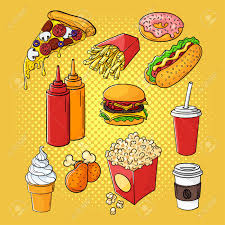 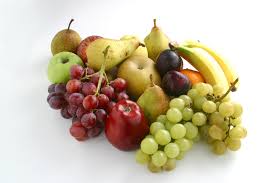 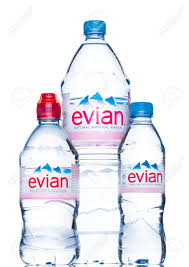 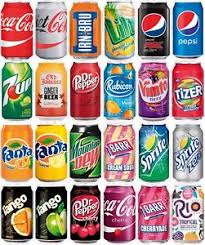 Now ask someone in your family 
What Their Favourite Things Are?My favourite colour isMy favourite food isMy favourite drink isMy favourite TV show isMy favourite singer or song isMy favourite animal isMy favourite cake is…………………’s favourite colour is…………………’s favourite food is…………………’s favourite drink is…………………’s favourite TV show is…………………’s favourite singer or song is…………………’s favourite animal is…………………’s favourite cake is